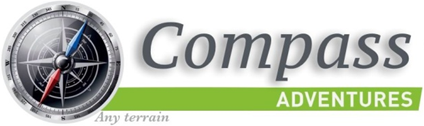 	Please complete this page and return it to us with your deposit as soon as possible. This will confirm your booking with Compass adventures. Balance of the payment for your explorer. Due 4 weeks before explorer date.                      